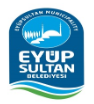 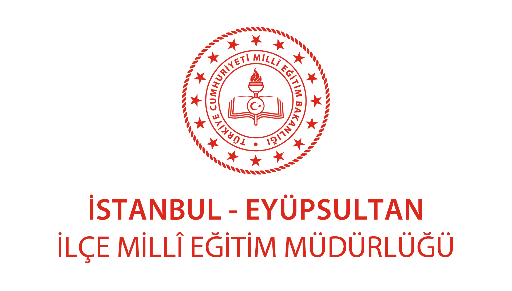 T.C. EYÜPSULTAN BELEDİYESİ VEEYÜPSULTAN İLÇE MİLLÎ EĞİTİM MÜDÜRLÜĞÜARASINDA YAPILAN‘’MERCEK PROJESİ’’ İŞ BİRLİĞİ PROTOKOLÜ2023             Deniz KÖKEN                                                                            Alper Asım ÖZEREyüpsultan Belediye Başkanı                                               Eyüpsultan İlçe Milli Eğitim Müdürü…/…/2023İhsan KARAEYÜPSULTAN KAYMAKAMIProje AdıMercek ProjesiProje KonusuEyüpsultan Belediyesi Kadın ve Aile Hizmetleri Müdürlüğü’ne bağlı ESADEM (Eyüpsultan Belediyesi Aile Danışmanlık ve Eğitim Merkezi) psikologları, Eyüpsultan İlçe Milli Eğitim Müdürlüğü’ne bağlı ilkokul ve ortaokul öğrencilerine ve velilerine planlanan zamanlarda seminer programları gerçekleştirecektir. İlkokul grubu velilerine Okul Fobisi, ortaokul öğrenci ve velilerine ayrı oturumlarda; Sınav Kaygısı ve Akran Zorbalığı konularında seminerler düzenlenecektir. Projenin Uygulanacağı Yer75. Yıl Yeşilpınar İlkokulu Otakçılar Fatma Mehpare Buluğ İlkokulu – OrtaokuluMimar Sinan İlkokulu – OrtaokuluFeridun Tümer İlkokulu – OrtaokuluRami OrtaokuluŞehit Murat Karakuş OrtaokuluAlibeyköy OrtaokuluFatih Sultan Mehmet İmam Hatip OrtaokuluProje Yürütücüsü KuruluşEyüpsultan BelediyesiProje OrtaklarıEyüpsultan İlçe Milli Eğitim MüdürlüğüFaydalanıcılarEyüpsultan İlçesinde Bulunan Ortaokul Öğrencileri,Eyüpsultan İlçesinde Bulunan İlkokul ve Ortaokul Öğrencilerinin VelileriProje FaaliyetleriOkul Fobisi Veli Semineri, ilkokul grubunun velilerine verilecek olup, seminer içeriği; çocukların ve ebeveynlerin okula uyum süreçlerini kolaylaştırmak, aile içi iletişim sorunlarının çözümünde destekleyici rol almak ve çocuk-ebeveyn ve öğrenci-öğretmen arasındaki güvenli ilişkiyi ve iletişimi güçlendirmek üzere planlanmıştır.Akran Zorbalığı Öğrenci Seminerinde, ortaokul grubunda akran zorbalığı davranışları sergileyen öğrencilerin empati becerilerini geliştirmek öfke ve stresle başa çıkma yollarını öğretmek, duygularını tanıyabilme ve düzenleyebilme becerilerini kazandırmak üzere bir eğitim içeriği planlanmıştır.Akran Zorbalığı Veli Semineri, ortaokul grubu öğrencilerine verilen semineri desteklemek ve akran zorbalığı davranışlarını sergileyen çocukların daha sağlıklı bir problem çözme becerisi kazanabilmeleri adına bu yönde ortaokul grubunun velilerine farkındalık kazandırabilmek amaçlanmıştır. Sınav Kaygısı Öğrenci Seminerinde, ortaokul grubu öğrencilerinin yaşam kalitesini ve kişisel iyilik halini, özgüven düzeylerini, çalışma ve mücadele etme motivasyonunu artırmak üzere bir eğitim içeriği oluşturulmuştur.Sınav Kaygısı Veli Seminerinde ise ortaokul grubu velilerinin sınava yönelik kaygı düzeyini azaltmak, velileri öğrencilere yönelik doğru yaklaşım konusunda bilinçlendirmek, velilerin öğrencilerine yönelik psikolojik ve duygusal desteğini artırmak amaçlı bir eğitim içeriği planlanmıştır.    -Birinci hafta 7. ve 8. sınıf öğrencilerine Sınav Kaygısı seminerlerinin verilmesi.-5.ve 6. sınıf öğrencilerine Akran Zorbalığı seminerlerinin verilmesi.-1., 2., 3. ve 4. sınıf öğrencilerinin velilerine Okul Fobisi seminerlerinin verilmesi.-İkinci hafta velilere Okul Fobisi, Akran Zorbalığı ve Sınav Kaygısı seminerlerinin verilmesi.GerekçeCovid-19 salgını sonrasında yapılan araştırmalar doğrultusunda çocuklarda sınav kaygısı, akran zorbalığı ve okul fobisi gibi problemlerin görülüyor olması. Bu dönemde dezavantajlı konumda bulunan öğrencilerde kayıpların ve problemlerin yaşanıyor olması.ESADEM (Eyüpsultan Belediyesi Aile Danışmanlık ve Eğitim Merkezi) birimine psikolojik destek için başvuran çocuklarda sıklıkla sınav kaygısı, akran zorbalığı ve okul fobisi problemlerine rastlanması. Eyüpsultan ilçesinde bulunan okullarda müdürlerin ve velilerin talepleri doğrultusunda bu konularda ihtiyaç olduğunun tespit edilmesi.Proje  Yürütücüsü Ve Ortaklarının Katkı PayıEyüpsultan Belediyesi: Eyüpsultan ilçesinde bulunan ve belirlenmiş okullarda seminerlerin uygun yaş gruplarına verilmesi. Seminere katılan her veliye ‘’Doğan CÜCELOĞLU - Başarıya Götüren Aile’’ isimli kitabın hediye edilmesi.Eyüpsultan İlçe Milli Eğitim Müdürlüğü: Seminer ve faaliyetlerin planlanması ve koordinasyonunun sağlanması.İştirakçiler: ESADEM (Eyüpsultan Belediyesi Aile Danışmanlık ve Eğitim Merkezi) psikologları tarafından seminer çalışmalarının içeriğinin hazırlanması ve sunulması.Proje Uygulama Süresi3 Yıl